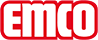 emco BauEmco DIPLOMAT Premium s vložkou Maximus Image a kartáčovou lištou 522 P Maximus Image BTyp522 P Maximus Image Bzatíženínormální až silnénosný profilze zesíleného hliníku a tlumící páskou na spodní straněBarva nosného profiluStandartní přírodní elox. Barvy eloxu za přirážku: EV3 zlatá, C33 střední bronz, C35 černá nebo C31 nerez ocelpřibl.výška (mm)22pochozí plochaVložka Maximus Image je vhodná pro jednobarevný potisk dle přání zákazníka. Přídavný profil zvyšuje čistící účinek.standartní vzdálenost mezi profily cca (mm)5 mm gumové distanční kroužkyautomatické dveřní systémyRohože v karuselech k dostání i ve 3mm dle DIN EN16005Barvyl350 šedomodrál80 bordól260 hnědál380 tmavě šedál210 tmavě zelenál120 šeříkovál30 žlutooranžovál20 žlutál420 zlatál270 grafitovál340 béžovál370 šedál250 zelenál170 světle modrál360 světle šedál440 světle zelenál90 světle červenál100 třešeňl430 lososovál230 listově zelenál290 světle modrál110 lilal140 purpurovál200 námořnická modrál330 kaštanovál220 světle tyrkysovál40 oranžovál70 žíhaná červeňl180 petrolejovál150 broskevl310 srnčí hnědál60 červenál160 královská modrál320 pískovál240 rákosově zelenál390 černál300 stříbrnál190 světle červenál280 ocelově modrál410 ocelově šedál450 západ sluncel50 terakotal130 hroznovál400 bílál10 citronováŠedáčernáspeciální barvyOstatní barvy je možné vybrat si z naší dočišťovací kolekce.reakce na oheňProtipožární vlastnosti vložky dle EN13501 v Bfl-s1.spojeníocelovým lankem potaženým bužírkouzárukaZáruční doba 5 letZáruční podmínky naleznete na:Vožka je cerfikována dle TÜV PROFiCERT- výroky pro interiér (Standard)francouzská vyhláška VOCLEED v4 (vně území Severní Ameriky)vzorová úroveň BREAMbelgická vyhláška VOCAgBB (německý výbor pro posuzování zdravotního stavu stavebních výrobků)Příloha 8,9 MVV TB / ABGMateriál vlasu100 % PA 6.6 (Polyamid)Třída zátěževhodné pro objekty s třídou zátěže 33RozměryŠířka rohožky: ……………mm (délka profilů)Hloubka rohožky: …………mm (směr chůze)kontaktNovus Česko s.r.o. · 464 01 · Raspenava 191 · Tel. (+420) 482 302 750 · Fax (+420) 482 360 399 · rohozky@novus.cz · www.emco-bau.com